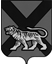 ТЕРРИТОРИАЛЬНАЯ ИЗБИРАТЕЛЬНАЯ КОМИССИЯ ГОРОДА СПАССКА-ДАЛЬНЕГОР Е Ш Е Н И Е30.10.2015			   г. Спасск-Дальний			    № 424/119В соответствии с частью 18 статьи 31 Избирательного кодекса Приморского края территориальная избирательная комиссия города Спасск-ДальнийРЕШИЛА:1. Утвердить образец и описание удостоверения члена территориальной избирательной комиссии города Спасска-Дальнего с правом совещательного голоса, назначенного кандидатом (зарегистрированным кандидатом), выдаваемого в период проведения досрочных выборов депутатов Думы городского округа Спасск-Дальний              (приложение 1).2. Утвердить образец и описание удостоверения члена территориальной избирательной комиссии города Спасска-Дальнего с правом совещательного голоса, назначенного избирательным объединением, выдвинувшим список кандидатов, выдаваемого в период проведения досрочных выборов депутатов Думы городского округа Спасск-Дальний               (приложение 2).3. Утвердить образец и описание удостоверения члена участковой избирательной комиссии с правом совещательного голоса, назначенного зарегистрированным кандидатом, выдвинутым по одномандатному избирательному округу, выдаваемого в период проведения досрочных выборов  депутатов Думы городского округа Спасск-Дальний (приложение 3).4. Утвердить образец и описание удостоверения члена участковой избирательной комиссии с правом совещательного голоса, назначенного избирательным объединением, выдвинувшим зарегистрированный список кандидатов, выдаваемого в период проведения досрочных выборов  депутатов Думы городского округа Спасск-Дальний (приложение 4).5. Разместить настоящее решение на официальном сайте городского округа Спасск-Дальний в разделе «ТИК» в информационно-коммуникационной сети Интернет.Председатель комиссии                                                                С.А.ЧеревиковаСекретарь  комиссии                                                                     Е.Г.БондаренкоОбразец удостоверения 
члена территориальной избирательной комиссии города Спасска-Дальнего с правом совещательного голоса, назначенного кандидатом (зарегистрированным кандидатом), выдаваемого в период проведения досрочных выборов депутатов Думы городского округа Спасск-ДальнийУдостоверение члена территориальной избирательной комиссии города Спасска-Дальнего с правом совещательного голоса, назначенный кандидатом в депутаты Думы городского округа Спасск-Дальний, - документ, удостоверяющий статус предъявителя.Удостоверение оформляется на бланке размером 80 х 120 мм, реквизиты которого приведены в образце. В удостоверении указываются наименование и дата выборов, номер удостоверения, фамилия, имя, отчество члена территориальной избирательной комиссии города Спасска-Дальнего с правом совещательного голоса, фамилия, имя, отчество кандидата, его назначившего,  дата выдачи и срок действия удостоверения, а также ставится подпись председателя территориальной избирательной комиссии города Спасска-Дальнего, скрепленная печатью территориальной избирательной комиссии города Спасска-Дальнего.Удостоверение действительно при предъявлении паспорта или заменяющего его документа.Лица, имеющие удостоверения, обязаны обеспечить  их сохранность. Образец удостоверения 
члена территориальной избирательной комиссии города Спасска-Дальнего с правом совещательного голоса, назначенного избирательным объединением, выдвинувшим список кандидатов, выдаваемого в период проведения досрочных выборов депутатов Думы городского округа Спасск-ДальнийУдостоверение члена территориальной избирательной комиссии города Спасска-Дальнего с правом совещательного голоса, назначенный избирательным объединением, выдвинувшим список кандидатов в депутаты Думы городского округа Спасск-Дальний, - документ, удостоверяющий статус предъявителя.Удостоверение оформляется на бланке размером 80 х 120 мм, реквизиты которого приведены в образце. В удостоверении указываются наименование и дата выборов, номер удостоверения, фамилия, имя, отчество члена территориальной избирательной комиссии города Спасска-Дальнего с правом совещательного голоса, наименование избирательного объединения, его назначившего,  дата выдачи и срок действия удостоверения, а также ставится подпись председателя территориальной избирательной комиссии города Спасска-Дальнего, скрепленная печатью территориальной избирательной комиссии города Спасска-Дальнего.Удостоверение действительно при предъявлении паспорта или заменяющего его документа.Лица, имеющие удостоверения, обязаны обеспечить  их сохранность. Образец удостоверения 
члена участковой избирательной комиссии города Спасска-Дальнего с правом совещательного голоса, назначенного зарегистрированным кандидатом, выдвинутым по одномандатному избирательному округу, выдаваемого в период проведения досрочных выборов депутатов Думы городского округа Спасск-ДальнийУдостоверение члена участковой избирательной комиссии города Спасска-Дальнего с правом совещательного голоса, назначенный зарегистрированным кандидатом по одномандатному избирательному округу, - документ, удостоверяющий статус предъявителя.Удостоверение оформляется на бланке размером 80 х 120 мм, реквизиты которого приведены в образце. В удостоверении указываются наименование и дата выборов, номер удостоверения, фамилия, имя, отчество члена участковой избирательной комиссии города Спасска-Дальнего с правом совещательного голоса, фамилия, имя, отчество кандидата, его назначившего,  дата выдачи и срок действия удостоверения, а также ставится подпись председателя территориальной избирательной комиссии города Спасска-Дальнего, скрепленная печатью территориальной избирательной комиссии города Спасска-Дальнего.Удостоверение действительно при предъявлении паспорта или заменяющего его документа.Лица, имеющие удостоверения, обязаны обеспечить  их сохранность. Образец удостоверения 
члена участковой избирательной комиссии города Спасска-Дальнего с правом совещательного голоса, назначенного избирательным объединением, выдвинувшим зарегистрированный список кандидатов, выдаваемого в период проведения досрочных выборов депутатов Думы городского округа Спасск-ДальнийУдостоверение члена участковой избирательной комиссии города Спасска-Дальнего с правом совещательного голоса, назначенный избирательным объединением, выдвинувшим зарегистрированный список кандидатов в депутаты Думы городского округа Спасск-Дальний, - документ, удостоверяющий статус предъявителя.Удостоверение оформляется на бланке размером 80 х 120 мм, реквизиты которого приведены в образце. В удостоверении указываются наименование и дата выборов, номер удостоверения, фамилия, имя, отчество члена территориальной избирательной комиссии города Спасска-Дальнего с правом совещательного голоса, наименование избирательного объединения, его назначившего,  дата выдачи и срок действия удостоверения, а также ставится подпись председателя территориальной избирательной комиссии города Спасска-Дальнего, скрепленная печатью территориальной избирательной комиссии города Спасска-Дальнего.Удостоверение действительно при предъявлении паспорта или заменяющего его документа.Лица, имеющие удостоверения, обязаны обеспечить  их сохранность. Об удостоверениях членов избирательных комиссий с правом совещательного голоса, выдаваемых в период проведения досрочных выборов депутатов Думы городского округа Спасск-Дальний Приложение 1к решению территориальной избирательной комиссии города Спасска-Дальнегоот 30.10.2015 г. № 424/119Досрочные выборы депутатов Думы городского округа Спасск-Дальний20 декабря 2015 годаУДОСТОВЕРЕНИЕ№________________________________________________________фамилия_____________________________________________________имя, отчествочлен территориальной избирательной комиссии города Спасска-Дальнего с правом совещательного голоса,  назначенный кандидатом (зарегистрированным кандидатом)___________________________________________________________________фамилия, имя, отчество кандидата (зарегистрированного кандидата)____________________________________________________________________________________________________Досрочные выборы депутатов Думы городского округа Спасск-Дальний20 декабря 2015 годаУДОСТОВЕРЕНИЕ№________________________________________________________фамилия_____________________________________________________имя, отчествочлен территориальной избирательной комиссии города Спасска-Дальнего с правом совещательного голоса,  назначенный кандидатом (зарегистрированным кандидатом)___________________________________________________________________фамилия, имя, отчество кандидата (зарегистрированного кандидата)____________________________________________________________________________________________________Досрочные выборы депутатов Думы городского округа Спасск-Дальний20 декабря 2015 годаУДОСТОВЕРЕНИЕ№________________________________________________________фамилия_____________________________________________________имя, отчествочлен территориальной избирательной комиссии города Спасска-Дальнего с правом совещательного голоса,  назначенный кандидатом (зарегистрированным кандидатом)___________________________________________________________________фамилия, имя, отчество кандидата (зарегистрированного кандидата)____________________________________________________________________________________________________Председатель территориальной избирательной                                       города Спасск-Дальний      _______________Председатель территориальной избирательной                                       города Спасск-Дальний      _______________МПДействительно до «   » _______ 20 ___г.(при предъявлении паспорта или заменяющего его документа)________________(дата регистрации)Приложение 2к решению территориальной избирательной комиссии города Спасска-Дальнегоот 30.10.2015 г. № 424/119Досрочные выборы депутатов Думы городского округа Спасск-Дальний20 декабря 2015 годаУДОСТОВЕРЕНИЕ№________________________________________________________фамилия_____________________________________________________имя, отчествочлен территориальной избирательной комиссии города Спасска-Дальнего с правом совещательного голоса,  назначенный избирательным объединением, выдвинувшим список кандидатов,___________________________________________________________________наименование избирательного объединения____________________________________________________________________________________________________Досрочные выборы депутатов Думы городского округа Спасск-Дальний20 декабря 2015 годаУДОСТОВЕРЕНИЕ№________________________________________________________фамилия_____________________________________________________имя, отчествочлен территориальной избирательной комиссии города Спасска-Дальнего с правом совещательного голоса,  назначенный избирательным объединением, выдвинувшим список кандидатов,___________________________________________________________________наименование избирательного объединения____________________________________________________________________________________________________Досрочные выборы депутатов Думы городского округа Спасск-Дальний20 декабря 2015 годаУДОСТОВЕРЕНИЕ№________________________________________________________фамилия_____________________________________________________имя, отчествочлен территориальной избирательной комиссии города Спасска-Дальнего с правом совещательного голоса,  назначенный избирательным объединением, выдвинувшим список кандидатов,___________________________________________________________________наименование избирательного объединения____________________________________________________________________________________________________Председатель территориальной избирательной                                       города Спасск-Дальний      _______________Председатель территориальной избирательной                                       города Спасск-Дальний      _______________МПДействительно до «   » _______ 20 ___г.(при предъявлении паспорта или заменяющего его документа)________________(дата регистрации)Приложение 3к решению территориальной избирательной комиссии города Спасска-Дальнегоот 30.10.2015 г. № 424/119Досрочные выборы депутатов Думы городского округа Спасск-Дальний20 декабря 2015 годаУДОСТОВЕРЕНИЕ№________________________________________________________фамилия_____________________________________________________имя, отчествочлен участковой избирательной комиссии № _____города Спасска-Дальнегос правом совещательного голоса,  назначенный зарегистрированным кандидатом, выдвинутым по одномандатному избирательному округу № ____________________________________________________________________фамилия, имя, отчество зарегистрированного кандидата____________________________________________________________________________________________________Досрочные выборы депутатов Думы городского округа Спасск-Дальний20 декабря 2015 годаУДОСТОВЕРЕНИЕ№________________________________________________________фамилия_____________________________________________________имя, отчествочлен участковой избирательной комиссии № _____города Спасска-Дальнегос правом совещательного голоса,  назначенный зарегистрированным кандидатом, выдвинутым по одномандатному избирательному округу № ____________________________________________________________________фамилия, имя, отчество зарегистрированного кандидата____________________________________________________________________________________________________Досрочные выборы депутатов Думы городского округа Спасск-Дальний20 декабря 2015 годаУДОСТОВЕРЕНИЕ№________________________________________________________фамилия_____________________________________________________имя, отчествочлен участковой избирательной комиссии № _____города Спасска-Дальнегос правом совещательного голоса,  назначенный зарегистрированным кандидатом, выдвинутым по одномандатному избирательному округу № ____________________________________________________________________фамилия, имя, отчество зарегистрированного кандидата____________________________________________________________________________________________________Председатель территориальной избирательной                                       города Спасск-Дальний      _______________Председатель территориальной избирательной                                       города Спасск-Дальний      _______________МПДействительно до «   » _______ 20 ___г.(при предъявлении паспорта или заменяющего его документа)________________(дата регистрации)Приложение 4к решению территориальной избирательной комиссии города Спасска-Дальнегоот 30.10.2015 г. № 424/119Досрочные выборы депутатов Думы городского округа Спасск-Дальний20 декабря 2015 годаУДОСТОВЕРЕНИЕ№________________________________________________________фамилия_____________________________________________________имя, отчествочлен участковой избирательной комиссии № ___города Спасска-Дальнего с правом совещательного голоса,  назначенный избирательным объединением, выдвинувшим список кандидатов,___________________________________________________________________наименование избирательного объединения____________________________________________________________________________________________________Досрочные выборы депутатов Думы городского округа Спасск-Дальний20 декабря 2015 годаУДОСТОВЕРЕНИЕ№________________________________________________________фамилия_____________________________________________________имя, отчествочлен участковой избирательной комиссии № ___города Спасска-Дальнего с правом совещательного голоса,  назначенный избирательным объединением, выдвинувшим список кандидатов,___________________________________________________________________наименование избирательного объединения____________________________________________________________________________________________________Досрочные выборы депутатов Думы городского округа Спасск-Дальний20 декабря 2015 годаУДОСТОВЕРЕНИЕ№________________________________________________________фамилия_____________________________________________________имя, отчествочлен участковой избирательной комиссии № ___города Спасска-Дальнего с правом совещательного голоса,  назначенный избирательным объединением, выдвинувшим список кандидатов,___________________________________________________________________наименование избирательного объединения____________________________________________________________________________________________________Председатель территориальной избирательной                                       города Спасск-Дальний      _______________Председатель территориальной избирательной                                       города Спасск-Дальний      _______________МПДействительно до «   » _______ 20 ___г.(при предъявлении паспорта или заменяющего его документа)________________(дата регистрации)